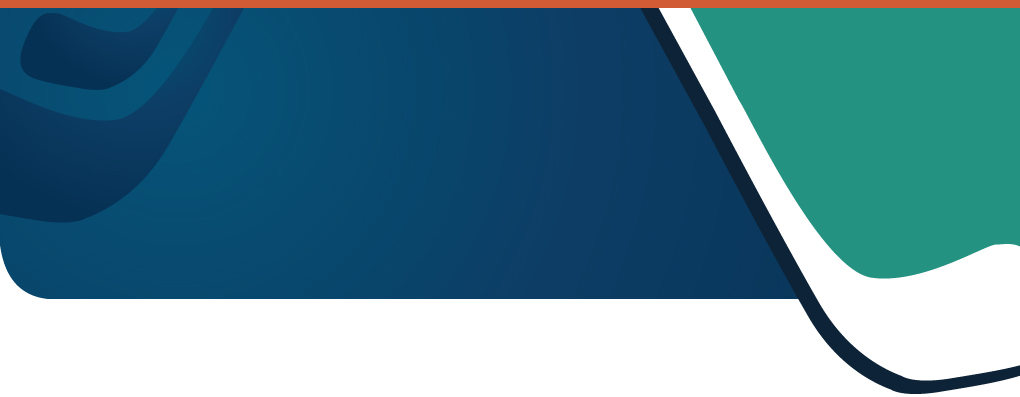 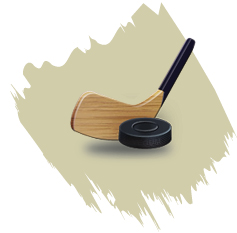 t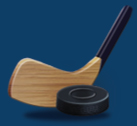 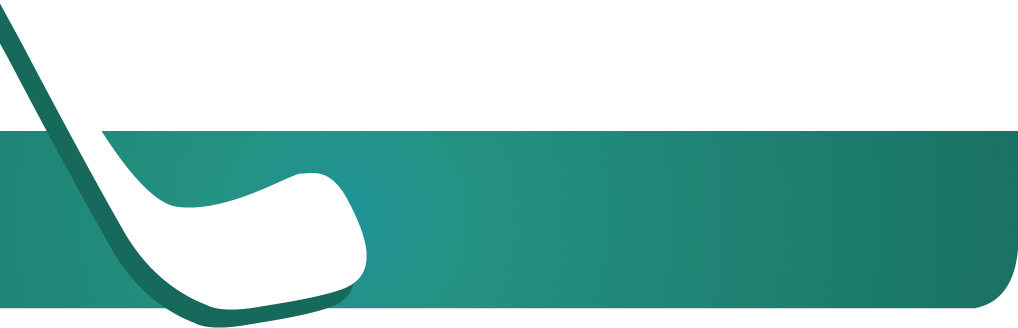 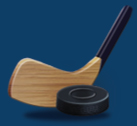 